ДОМАШНЕЕ ЗАДАНИЕ: ПОДГОТОВИТЬ ПРОЕКТ:1 группа «Электробезопасность»2 группа «Применение электроэнергии в быту»3 группа «Применение электричества на транспорте- экология окружающей среды»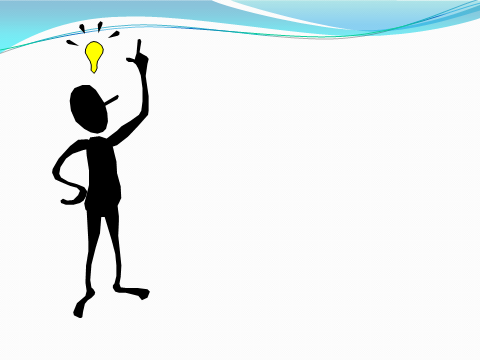 